السؤال الثالث:  اختر من العمود (أ) ما يناسبها من العمود (ب) ثم ظلل في نموذج الإجابة  فيما يلي :-اسم الطالبةالرقم الأكاديميالرقم الأكاديمياسم الطالبةرقم الجلوسرقم الجلوسرقم السؤالالسؤال الأولالسؤال الأولالسؤال الثانيالسؤال الثالثالسؤال الثالثالسؤال الرابعالسؤال الرابعالمجموعالدرجةأجيبي مستعينة بالله على الأسئلة التاليةأجيبي مستعينة بالله على الأسئلة التاليةأجيبي مستعينة بالله على الأسئلة التاليةأجيبي مستعينة بالله على الأسئلة التاليةأجيبي مستعينة بالله على الأسئلة التاليةأجيبي مستعينة بالله على الأسئلة التاليةأجيبي مستعينة بالله على الأسئلة التاليةأجيبي مستعينة بالله على الأسئلة التاليةأجيبي مستعينة بالله على الأسئلة التاليةأجيبي مستعينة بالله على الأسئلة التاليةأجيبي مستعينة بالله على الأسئلة التاليةأجيبي مستعينة بالله على الأسئلة التاليةأجيبي مستعينة بالله على الأسئلة التاليةأجيبي مستعينة بالله على الأسئلة التاليةأجيبي مستعينة بالله على الأسئلة التاليةأجيبي مستعينة بالله على الأسئلة التاليةأجيبي مستعينة بالله على الأسئلة التاليةأجيبي مستعينة بالله على الأسئلة التاليةالسؤال الأول: ظللي الإجابة الصحيحة في ورقة الإجابة:السؤال الأول: ظللي الإجابة الصحيحة في ورقة الإجابة:السؤال الأول: ظللي الإجابة الصحيحة في ورقة الإجابة:السؤال الأول: ظللي الإجابة الصحيحة في ورقة الإجابة:السؤال الأول: ظللي الإجابة الصحيحة في ورقة الإجابة:السؤال الأول: ظللي الإجابة الصحيحة في ورقة الإجابة:السؤال الأول: ظللي الإجابة الصحيحة في ورقة الإجابة:السؤال الأول: ظللي الإجابة الصحيحة في ورقة الإجابة:السؤال الأول: ظللي الإجابة الصحيحة في ورقة الإجابة:السؤال الأول: ظللي الإجابة الصحيحة في ورقة الإجابة:السؤال الأول: ظللي الإجابة الصحيحة في ورقة الإجابة:السؤال الأول: ظللي الإجابة الصحيحة في ورقة الإجابة:السؤال الأول: ظللي الإجابة الصحيحة في ورقة الإجابة:السؤال الأول: ظللي الإجابة الصحيحة في ورقة الإجابة:السؤال الأول: ظللي الإجابة الصحيحة في ورقة الإجابة:السؤال الأول: ظللي الإجابة الصحيحة في ورقة الإجابة:السؤال الأول: ظللي الإجابة الصحيحة في ورقة الإجابة:السؤال الأول: ظللي الإجابة الصحيحة في ورقة الإجابة:حبس النفس عن الجزع واللسان عن التشكي، والجوارح عن عمل ما لايرضاه الله، تعريف:حبس النفس عن الجزع واللسان عن التشكي، والجوارح عن عمل ما لايرضاه الله، تعريف:حبس النفس عن الجزع واللسان عن التشكي، والجوارح عن عمل ما لايرضاه الله، تعريف:حبس النفس عن الجزع واللسان عن التشكي، والجوارح عن عمل ما لايرضاه الله، تعريف:حبس النفس عن الجزع واللسان عن التشكي، والجوارح عن عمل ما لايرضاه الله، تعريف:حبس النفس عن الجزع واللسان عن التشكي، والجوارح عن عمل ما لايرضاه الله، تعريف:حبس النفس عن الجزع واللسان عن التشكي، والجوارح عن عمل ما لايرضاه الله، تعريف:حبس النفس عن الجزع واللسان عن التشكي، والجوارح عن عمل ما لايرضاه الله، تعريف:حبس النفس عن الجزع واللسان عن التشكي، والجوارح عن عمل ما لايرضاه الله، تعريف:حبس النفس عن الجزع واللسان عن التشكي، والجوارح عن عمل ما لايرضاه الله، تعريف:حبس النفس عن الجزع واللسان عن التشكي، والجوارح عن عمل ما لايرضاه الله، تعريف:حبس النفس عن الجزع واللسان عن التشكي، والجوارح عن عمل ما لايرضاه الله، تعريف:حبس النفس عن الجزع واللسان عن التشكي، والجوارح عن عمل ما لايرضاه الله، تعريف:حبس النفس عن الجزع واللسان عن التشكي، والجوارح عن عمل ما لايرضاه الله، تعريف:حبس النفس عن الجزع واللسان عن التشكي، والجوارح عن عمل ما لايرضاه الله، تعريف:حبس النفس عن الجزع واللسان عن التشكي، والجوارح عن عمل ما لايرضاه الله، تعريف:حبس النفس عن الجزع واللسان عن التشكي، والجوارح عن عمل ما لايرضاه الله، تعريف:حبس النفس عن الجزع واللسان عن التشكي، والجوارح عن عمل ما لايرضاه الله، تعريف:أأالصبرالصبرببالعدلالعدلجججالتوكلالتوكلالتوكلددالاستعانةالاستعانةالصبر على طاعة الله مثل:الصبر على طاعة الله مثل:الصبر على طاعة الله مثل:الصبر على طاعة الله مثل:الصبر على طاعة الله مثل:الصبر على طاعة الله مثل:الصبر على طاعة الله مثل:الصبر على طاعة الله مثل:الصبر على طاعة الله مثل:الصبر على طاعة الله مثل:الصبر على طاعة الله مثل:الصبر على طاعة الله مثل:الصبر على طاعة الله مثل:الصبر على طاعة الله مثل:الصبر على طاعة الله مثل:الصبر على طاعة الله مثل:الصبر على طاعة الله مثل:الصبر على طاعة الله مثل:أأالمرضالمرضببالصلاة والصيامالصلاة والصيامجججالنظر الحرامالنظر الحرامالنظر الحرامددالجوعالجوعقال تعالى: (ولا يقبل منها عدل) معنى كلمة عدل:قال تعالى: (ولا يقبل منها عدل) معنى كلمة عدل:قال تعالى: (ولا يقبل منها عدل) معنى كلمة عدل:قال تعالى: (ولا يقبل منها عدل) معنى كلمة عدل:قال تعالى: (ولا يقبل منها عدل) معنى كلمة عدل:قال تعالى: (ولا يقبل منها عدل) معنى كلمة عدل:قال تعالى: (ولا يقبل منها عدل) معنى كلمة عدل:قال تعالى: (ولا يقبل منها عدل) معنى كلمة عدل:قال تعالى: (ولا يقبل منها عدل) معنى كلمة عدل:قال تعالى: (ولا يقبل منها عدل) معنى كلمة عدل:قال تعالى: (ولا يقبل منها عدل) معنى كلمة عدل:قال تعالى: (ولا يقبل منها عدل) معنى كلمة عدل:قال تعالى: (ولا يقبل منها عدل) معنى كلمة عدل:قال تعالى: (ولا يقبل منها عدل) معنى كلمة عدل:قال تعالى: (ولا يقبل منها عدل) معنى كلمة عدل:قال تعالى: (ولا يقبل منها عدل) معنى كلمة عدل:قال تعالى: (ولا يقبل منها عدل) معنى كلمة عدل:قال تعالى: (ولا يقبل منها عدل) معنى كلمة عدل:أأشفاعةشفاعةببواسطةواسطةجججفداءفداءفداءددصلاةصلاةقال تعالى: ﵟ هُوَ ٱلَّذِي جَعَلَ ٱلشَّمۡسَ ضِيَآءٗ وَٱلۡقَمَرَ نُورٗا وَقَدَّرَهُۥ مَنَازِلَ لِتَعۡلَمُواْ عَدَدَ ٱلسِّنِينَ وَٱلۡحِسَابَۚ... ٥ﵞ في الآية إشارة إلى تفسير علمي، هو:قال تعالى: ﵟ هُوَ ٱلَّذِي جَعَلَ ٱلشَّمۡسَ ضِيَآءٗ وَٱلۡقَمَرَ نُورٗا وَقَدَّرَهُۥ مَنَازِلَ لِتَعۡلَمُواْ عَدَدَ ٱلسِّنِينَ وَٱلۡحِسَابَۚ... ٥ﵞ في الآية إشارة إلى تفسير علمي، هو:قال تعالى: ﵟ هُوَ ٱلَّذِي جَعَلَ ٱلشَّمۡسَ ضِيَآءٗ وَٱلۡقَمَرَ نُورٗا وَقَدَّرَهُۥ مَنَازِلَ لِتَعۡلَمُواْ عَدَدَ ٱلسِّنِينَ وَٱلۡحِسَابَۚ... ٥ﵞ في الآية إشارة إلى تفسير علمي، هو:قال تعالى: ﵟ هُوَ ٱلَّذِي جَعَلَ ٱلشَّمۡسَ ضِيَآءٗ وَٱلۡقَمَرَ نُورٗا وَقَدَّرَهُۥ مَنَازِلَ لِتَعۡلَمُواْ عَدَدَ ٱلسِّنِينَ وَٱلۡحِسَابَۚ... ٥ﵞ في الآية إشارة إلى تفسير علمي، هو:قال تعالى: ﵟ هُوَ ٱلَّذِي جَعَلَ ٱلشَّمۡسَ ضِيَآءٗ وَٱلۡقَمَرَ نُورٗا وَقَدَّرَهُۥ مَنَازِلَ لِتَعۡلَمُواْ عَدَدَ ٱلسِّنِينَ وَٱلۡحِسَابَۚ... ٥ﵞ في الآية إشارة إلى تفسير علمي، هو:قال تعالى: ﵟ هُوَ ٱلَّذِي جَعَلَ ٱلشَّمۡسَ ضِيَآءٗ وَٱلۡقَمَرَ نُورٗا وَقَدَّرَهُۥ مَنَازِلَ لِتَعۡلَمُواْ عَدَدَ ٱلسِّنِينَ وَٱلۡحِسَابَۚ... ٥ﵞ في الآية إشارة إلى تفسير علمي، هو:قال تعالى: ﵟ هُوَ ٱلَّذِي جَعَلَ ٱلشَّمۡسَ ضِيَآءٗ وَٱلۡقَمَرَ نُورٗا وَقَدَّرَهُۥ مَنَازِلَ لِتَعۡلَمُواْ عَدَدَ ٱلسِّنِينَ وَٱلۡحِسَابَۚ... ٥ﵞ في الآية إشارة إلى تفسير علمي، هو:قال تعالى: ﵟ هُوَ ٱلَّذِي جَعَلَ ٱلشَّمۡسَ ضِيَآءٗ وَٱلۡقَمَرَ نُورٗا وَقَدَّرَهُۥ مَنَازِلَ لِتَعۡلَمُواْ عَدَدَ ٱلسِّنِينَ وَٱلۡحِسَابَۚ... ٥ﵞ في الآية إشارة إلى تفسير علمي، هو:قال تعالى: ﵟ هُوَ ٱلَّذِي جَعَلَ ٱلشَّمۡسَ ضِيَآءٗ وَٱلۡقَمَرَ نُورٗا وَقَدَّرَهُۥ مَنَازِلَ لِتَعۡلَمُواْ عَدَدَ ٱلسِّنِينَ وَٱلۡحِسَابَۚ... ٥ﵞ في الآية إشارة إلى تفسير علمي، هو:قال تعالى: ﵟ هُوَ ٱلَّذِي جَعَلَ ٱلشَّمۡسَ ضِيَآءٗ وَٱلۡقَمَرَ نُورٗا وَقَدَّرَهُۥ مَنَازِلَ لِتَعۡلَمُواْ عَدَدَ ٱلسِّنِينَ وَٱلۡحِسَابَۚ... ٥ﵞ في الآية إشارة إلى تفسير علمي، هو:قال تعالى: ﵟ هُوَ ٱلَّذِي جَعَلَ ٱلشَّمۡسَ ضِيَآءٗ وَٱلۡقَمَرَ نُورٗا وَقَدَّرَهُۥ مَنَازِلَ لِتَعۡلَمُواْ عَدَدَ ٱلسِّنِينَ وَٱلۡحِسَابَۚ... ٥ﵞ في الآية إشارة إلى تفسير علمي، هو:قال تعالى: ﵟ هُوَ ٱلَّذِي جَعَلَ ٱلشَّمۡسَ ضِيَآءٗ وَٱلۡقَمَرَ نُورٗا وَقَدَّرَهُۥ مَنَازِلَ لِتَعۡلَمُواْ عَدَدَ ٱلسِّنِينَ وَٱلۡحِسَابَۚ... ٥ﵞ في الآية إشارة إلى تفسير علمي، هو:قال تعالى: ﵟ هُوَ ٱلَّذِي جَعَلَ ٱلشَّمۡسَ ضِيَآءٗ وَٱلۡقَمَرَ نُورٗا وَقَدَّرَهُۥ مَنَازِلَ لِتَعۡلَمُواْ عَدَدَ ٱلسِّنِينَ وَٱلۡحِسَابَۚ... ٥ﵞ في الآية إشارة إلى تفسير علمي، هو:قال تعالى: ﵟ هُوَ ٱلَّذِي جَعَلَ ٱلشَّمۡسَ ضِيَآءٗ وَٱلۡقَمَرَ نُورٗا وَقَدَّرَهُۥ مَنَازِلَ لِتَعۡلَمُواْ عَدَدَ ٱلسِّنِينَ وَٱلۡحِسَابَۚ... ٥ﵞ في الآية إشارة إلى تفسير علمي، هو:قال تعالى: ﵟ هُوَ ٱلَّذِي جَعَلَ ٱلشَّمۡسَ ضِيَآءٗ وَٱلۡقَمَرَ نُورٗا وَقَدَّرَهُۥ مَنَازِلَ لِتَعۡلَمُواْ عَدَدَ ٱلسِّنِينَ وَٱلۡحِسَابَۚ... ٥ﵞ في الآية إشارة إلى تفسير علمي، هو:قال تعالى: ﵟ هُوَ ٱلَّذِي جَعَلَ ٱلشَّمۡسَ ضِيَآءٗ وَٱلۡقَمَرَ نُورٗا وَقَدَّرَهُۥ مَنَازِلَ لِتَعۡلَمُواْ عَدَدَ ٱلسِّنِينَ وَٱلۡحِسَابَۚ... ٥ﵞ في الآية إشارة إلى تفسير علمي، هو:قال تعالى: ﵟ هُوَ ٱلَّذِي جَعَلَ ٱلشَّمۡسَ ضِيَآءٗ وَٱلۡقَمَرَ نُورٗا وَقَدَّرَهُۥ مَنَازِلَ لِتَعۡلَمُواْ عَدَدَ ٱلسِّنِينَ وَٱلۡحِسَابَۚ... ٥ﵞ في الآية إشارة إلى تفسير علمي، هو:قال تعالى: ﵟ هُوَ ٱلَّذِي جَعَلَ ٱلشَّمۡسَ ضِيَآءٗ وَٱلۡقَمَرَ نُورٗا وَقَدَّرَهُۥ مَنَازِلَ لِتَعۡلَمُواْ عَدَدَ ٱلسِّنِينَ وَٱلۡحِسَابَۚ... ٥ﵞ في الآية إشارة إلى تفسير علمي، هو:أأنقص الأكسجين في طبقات الجو العليانقص الأكسجين في طبقات الجو العلياببعلم البصماتعلم البصماتجججعلم الطبعلم الطبعلم الطبددأن القمر يستمد نوره من الشمسأن القمر يستمد نوره من الشمسإن الشيطان ينفر من البيت الذي تقرأ فيه سورة:إن الشيطان ينفر من البيت الذي تقرأ فيه سورة:إن الشيطان ينفر من البيت الذي تقرأ فيه سورة:إن الشيطان ينفر من البيت الذي تقرأ فيه سورة:إن الشيطان ينفر من البيت الذي تقرأ فيه سورة:إن الشيطان ينفر من البيت الذي تقرأ فيه سورة:إن الشيطان ينفر من البيت الذي تقرأ فيه سورة:إن الشيطان ينفر من البيت الذي تقرأ فيه سورة:إن الشيطان ينفر من البيت الذي تقرأ فيه سورة:إن الشيطان ينفر من البيت الذي تقرأ فيه سورة:إن الشيطان ينفر من البيت الذي تقرأ فيه سورة:إن الشيطان ينفر من البيت الذي تقرأ فيه سورة:إن الشيطان ينفر من البيت الذي تقرأ فيه سورة:إن الشيطان ينفر من البيت الذي تقرأ فيه سورة:إن الشيطان ينفر من البيت الذي تقرأ فيه سورة:إن الشيطان ينفر من البيت الذي تقرأ فيه سورة:إن الشيطان ينفر من البيت الذي تقرأ فيه سورة:إن الشيطان ينفر من البيت الذي تقرأ فيه سورة:أأسورة المائدةسورة المائدةببسورة النساءسورة النساءجججسورة البقرةسورة البقرةسورة البقرةددسورة آل عمرانسورة آل عمرانقال تعالى: (وعلى أبصارهم غشاوة) معنى كلمة غشاوة:قال تعالى: (وعلى أبصارهم غشاوة) معنى كلمة غشاوة:قال تعالى: (وعلى أبصارهم غشاوة) معنى كلمة غشاوة:قال تعالى: (وعلى أبصارهم غشاوة) معنى كلمة غشاوة:قال تعالى: (وعلى أبصارهم غشاوة) معنى كلمة غشاوة:قال تعالى: (وعلى أبصارهم غشاوة) معنى كلمة غشاوة:قال تعالى: (وعلى أبصارهم غشاوة) معنى كلمة غشاوة:قال تعالى: (وعلى أبصارهم غشاوة) معنى كلمة غشاوة:قال تعالى: (وعلى أبصارهم غشاوة) معنى كلمة غشاوة:قال تعالى: (وعلى أبصارهم غشاوة) معنى كلمة غشاوة:قال تعالى: (وعلى أبصارهم غشاوة) معنى كلمة غشاوة:قال تعالى: (وعلى أبصارهم غشاوة) معنى كلمة غشاوة:قال تعالى: (وعلى أبصارهم غشاوة) معنى كلمة غشاوة:قال تعالى: (وعلى أبصارهم غشاوة) معنى كلمة غشاوة:قال تعالى: (وعلى أبصارهم غشاوة) معنى كلمة غشاوة:قال تعالى: (وعلى أبصارهم غشاوة) معنى كلمة غشاوة:قال تعالى: (وعلى أبصارهم غشاوة) معنى كلمة غشاوة:قال تعالى: (وعلى أبصارهم غشاوة) معنى كلمة غشاوة:أأطبعطبعببستر وغطاءستر وغطاءجججكفركفركفرددسواءسواءمن أعظم صفات المتقين:من أعظم صفات المتقين:من أعظم صفات المتقين:من أعظم صفات المتقين:من أعظم صفات المتقين:من أعظم صفات المتقين:من أعظم صفات المتقين:من أعظم صفات المتقين:من أعظم صفات المتقين:من أعظم صفات المتقين:من أعظم صفات المتقين:من أعظم صفات المتقين:من أعظم صفات المتقين:من أعظم صفات المتقين:من أعظم صفات المتقين:من أعظم صفات المتقين:من أعظم صفات المتقين:من أعظم صفات المتقين:أأالإيمان بالغيبالإيمان بالغيبببالصبر على المصائبالصبر على المصائبجججإقامة الصلاةإقامة الصلاةإقامة الصلاةددإخفاء الصدقاتإخفاء الصدقاتقال تعالى: (واختلاف الليل والنهار) معنى اختلاف الليل والنهار:قال تعالى: (واختلاف الليل والنهار) معنى اختلاف الليل والنهار:قال تعالى: (واختلاف الليل والنهار) معنى اختلاف الليل والنهار:قال تعالى: (واختلاف الليل والنهار) معنى اختلاف الليل والنهار:قال تعالى: (واختلاف الليل والنهار) معنى اختلاف الليل والنهار:قال تعالى: (واختلاف الليل والنهار) معنى اختلاف الليل والنهار:قال تعالى: (واختلاف الليل والنهار) معنى اختلاف الليل والنهار:قال تعالى: (واختلاف الليل والنهار) معنى اختلاف الليل والنهار:قال تعالى: (واختلاف الليل والنهار) معنى اختلاف الليل والنهار:قال تعالى: (واختلاف الليل والنهار) معنى اختلاف الليل والنهار:قال تعالى: (واختلاف الليل والنهار) معنى اختلاف الليل والنهار:قال تعالى: (واختلاف الليل والنهار) معنى اختلاف الليل والنهار:قال تعالى: (واختلاف الليل والنهار) معنى اختلاف الليل والنهار:قال تعالى: (واختلاف الليل والنهار) معنى اختلاف الليل والنهار:قال تعالى: (واختلاف الليل والنهار) معنى اختلاف الليل والنهار:قال تعالى: (واختلاف الليل والنهار) معنى اختلاف الليل والنهار:قال تعالى: (واختلاف الليل والنهار) معنى اختلاف الليل والنهار:قال تعالى: (واختلاف الليل والنهار) معنى اختلاف الليل والنهار:أأتدبير الأمور فيهماتدبير الأمور فيهماببتعاقبهما فكل منهما يخلف الآخرتعاقبهما فكل منهما يخلف الآخرتعاقبهما فكل منهما يخلف الآخرتعاقبهما فكل منهما يخلف الآخرجججانتشارهما في الأفقددتلازمهماتلازمهماقال تعالى: (ما ننسخ من آية..) معنى كلمة ما ننسخ:قال تعالى: (ما ننسخ من آية..) معنى كلمة ما ننسخ:قال تعالى: (ما ننسخ من آية..) معنى كلمة ما ننسخ:قال تعالى: (ما ننسخ من آية..) معنى كلمة ما ننسخ:قال تعالى: (ما ننسخ من آية..) معنى كلمة ما ننسخ:قال تعالى: (ما ننسخ من آية..) معنى كلمة ما ننسخ:قال تعالى: (ما ننسخ من آية..) معنى كلمة ما ننسخ:قال تعالى: (ما ننسخ من آية..) معنى كلمة ما ننسخ:قال تعالى: (ما ننسخ من آية..) معنى كلمة ما ننسخ:قال تعالى: (ما ننسخ من آية..) معنى كلمة ما ننسخ:قال تعالى: (ما ننسخ من آية..) معنى كلمة ما ننسخ:قال تعالى: (ما ننسخ من آية..) معنى كلمة ما ننسخ:قال تعالى: (ما ننسخ من آية..) معنى كلمة ما ننسخ:قال تعالى: (ما ننسخ من آية..) معنى كلمة ما ننسخ:قال تعالى: (ما ننسخ من آية..) معنى كلمة ما ننسخ:قال تعالى: (ما ننسخ من آية..) معنى كلمة ما ننسخ:قال تعالى: (ما ننسخ من آية..) معنى كلمة ما ننسخ:قال تعالى: (ما ننسخ من آية..) معنى كلمة ما ننسخ:أأنأخذ بقوةنأخذ بقوةببنمحو الآيةنمحو الآيةجججنبدّل أو نغيّرنبدّل أو نغيّرنبدّل أو نغيّرددنترك المؤاخذةنترك المؤاخذةأعظم آية في القرآن الكريم:أعظم آية في القرآن الكريم:أعظم آية في القرآن الكريم:أعظم آية في القرآن الكريم:أعظم آية في القرآن الكريم:أعظم آية في القرآن الكريم:أعظم آية في القرآن الكريم:أعظم آية في القرآن الكريم:أعظم آية في القرآن الكريم:أعظم آية في القرآن الكريم:أعظم آية في القرآن الكريم:أعظم آية في القرآن الكريم:أعظم آية في القرآن الكريم:أعظم آية في القرآن الكريم:أعظم آية في القرآن الكريم:أعظم آية في القرآن الكريم:أعظم آية في القرآن الكريم:أعظم آية في القرآن الكريم:أأآية الامتحانآية الامتحانببآية الفتحآية الفتحجججآية الدينآية الدينآية الدينددآية الكرسيآية الكرسيسورتان تحاجان وتظللان صاحبهما يوم القيامة:سورتان تحاجان وتظللان صاحبهما يوم القيامة:سورتان تحاجان وتظللان صاحبهما يوم القيامة:سورتان تحاجان وتظللان صاحبهما يوم القيامة:سورتان تحاجان وتظللان صاحبهما يوم القيامة:سورتان تحاجان وتظللان صاحبهما يوم القيامة:سورتان تحاجان وتظللان صاحبهما يوم القيامة:سورتان تحاجان وتظللان صاحبهما يوم القيامة:سورتان تحاجان وتظللان صاحبهما يوم القيامة:سورتان تحاجان وتظللان صاحبهما يوم القيامة:سورتان تحاجان وتظللان صاحبهما يوم القيامة:سورتان تحاجان وتظللان صاحبهما يوم القيامة:سورتان تحاجان وتظللان صاحبهما يوم القيامة:سورتان تحاجان وتظللان صاحبهما يوم القيامة:سورتان تحاجان وتظللان صاحبهما يوم القيامة:سورتان تحاجان وتظللان صاحبهما يوم القيامة:سورتان تحاجان وتظللان صاحبهما يوم القيامة:سورتان تحاجان وتظللان صاحبهما يوم القيامة:أأعم وتباركعم وتباركببالنساء والمائدةالنساء والمائدةجججالبقرة وآل عمرانالبقرة وآل عمرانالبقرة وآل عمرانددالفلق والناسالفلق والناسمن النوافل التي يجب على المسلم إتمامها عند الشروع فيها:من النوافل التي يجب على المسلم إتمامها عند الشروع فيها:من النوافل التي يجب على المسلم إتمامها عند الشروع فيها:من النوافل التي يجب على المسلم إتمامها عند الشروع فيها:من النوافل التي يجب على المسلم إتمامها عند الشروع فيها:من النوافل التي يجب على المسلم إتمامها عند الشروع فيها:من النوافل التي يجب على المسلم إتمامها عند الشروع فيها:من النوافل التي يجب على المسلم إتمامها عند الشروع فيها:من النوافل التي يجب على المسلم إتمامها عند الشروع فيها:من النوافل التي يجب على المسلم إتمامها عند الشروع فيها:من النوافل التي يجب على المسلم إتمامها عند الشروع فيها:من النوافل التي يجب على المسلم إتمامها عند الشروع فيها:من النوافل التي يجب على المسلم إتمامها عند الشروع فيها:من النوافل التي يجب على المسلم إتمامها عند الشروع فيها:من النوافل التي يجب على المسلم إتمامها عند الشروع فيها:من النوافل التي يجب على المسلم إتمامها عند الشروع فيها:من النوافل التي يجب على المسلم إتمامها عند الشروع فيها:من النوافل التي يجب على المسلم إتمامها عند الشروع فيها:أأالصدقةالصدقةببالحج والعمرةالحج والعمرةجججالصلاةالصلاةالصلاةددالصيامالصيامالرابطة الحقيقية التي تنفع صاحبها يوم القيامة، هي رابطة:الرابطة الحقيقية التي تنفع صاحبها يوم القيامة، هي رابطة:الرابطة الحقيقية التي تنفع صاحبها يوم القيامة، هي رابطة:الرابطة الحقيقية التي تنفع صاحبها يوم القيامة، هي رابطة:الرابطة الحقيقية التي تنفع صاحبها يوم القيامة، هي رابطة:الرابطة الحقيقية التي تنفع صاحبها يوم القيامة، هي رابطة:الرابطة الحقيقية التي تنفع صاحبها يوم القيامة، هي رابطة:الرابطة الحقيقية التي تنفع صاحبها يوم القيامة، هي رابطة:الرابطة الحقيقية التي تنفع صاحبها يوم القيامة، هي رابطة:الرابطة الحقيقية التي تنفع صاحبها يوم القيامة، هي رابطة:الرابطة الحقيقية التي تنفع صاحبها يوم القيامة، هي رابطة:الرابطة الحقيقية التي تنفع صاحبها يوم القيامة، هي رابطة:الرابطة الحقيقية التي تنفع صاحبها يوم القيامة، هي رابطة:الرابطة الحقيقية التي تنفع صاحبها يوم القيامة، هي رابطة:الرابطة الحقيقية التي تنفع صاحبها يوم القيامة، هي رابطة:الرابطة الحقيقية التي تنفع صاحبها يوم القيامة، هي رابطة:الرابطة الحقيقية التي تنفع صاحبها يوم القيامة، هي رابطة:الرابطة الحقيقية التي تنفع صاحبها يوم القيامة، هي رابطة:أأالإيمان باللهالإيمان باللهببالقرابةالقرابةجججالجوارالجوارالجوارددالصداقةالصداقةمن الشرك بالله:من الشرك بالله:من الشرك بالله:من الشرك بالله:من الشرك بالله:من الشرك بالله:من الشرك بالله:من الشرك بالله:من الشرك بالله:من الشرك بالله:من الشرك بالله:من الشرك بالله:من الشرك بالله:من الشرك بالله:من الشرك بالله:من الشرك بالله:من الشرك بالله:من الشرك بالله:أأزيارة القبورزيارة القبوربباتخاذ الأنداد والنظائر مع اللهاتخاذ الأنداد والنظائر مع اللهجججمنع الزكاةمنع الزكاةمنع الزكاةددعقوق الوالدينعقوق الوالدينحكم الحج مرة واحدة في العمر:حكم الحج مرة واحدة في العمر:حكم الحج مرة واحدة في العمر:حكم الحج مرة واحدة في العمر:حكم الحج مرة واحدة في العمر:حكم الحج مرة واحدة في العمر:حكم الحج مرة واحدة في العمر:حكم الحج مرة واحدة في العمر:حكم الحج مرة واحدة في العمر:حكم الحج مرة واحدة في العمر:حكم الحج مرة واحدة في العمر:حكم الحج مرة واحدة في العمر:حكم الحج مرة واحدة في العمر:حكم الحج مرة واحدة في العمر:حكم الحج مرة واحدة في العمر:حكم الحج مرة واحدة في العمر:حكم الحج مرة واحدة في العمر:أأمباحمباحببفرض كفايةفرض كفايةجججفرض عينفرض عينفرض عينددمندوبقال تعالى: (فإن أحصرتم فما استيسر من الهدي) معنى أُحصرتم:قال تعالى: (فإن أحصرتم فما استيسر من الهدي) معنى أُحصرتم:قال تعالى: (فإن أحصرتم فما استيسر من الهدي) معنى أُحصرتم:قال تعالى: (فإن أحصرتم فما استيسر من الهدي) معنى أُحصرتم:قال تعالى: (فإن أحصرتم فما استيسر من الهدي) معنى أُحصرتم:قال تعالى: (فإن أحصرتم فما استيسر من الهدي) معنى أُحصرتم:قال تعالى: (فإن أحصرتم فما استيسر من الهدي) معنى أُحصرتم:قال تعالى: (فإن أحصرتم فما استيسر من الهدي) معنى أُحصرتم:أتأخرتم عن إتمام العملبسوفتم عن أداء العملجتعمدتم رفض العملدمُنعتم وحبستم عن إتمام العملأعظم ما يتزود به الحاج:أعظم ما يتزود به الحاج:أعظم ما يتزود به الحاج:أعظم ما يتزود به الحاج:أعظم ما يتزود به الحاج:أعظم ما يتزود به الحاج:أعظم ما يتزود به الحاج:أعظم ما يتزود به الحاج:أالطعامبالشرابجالتقوىدالمالوجوب المبيت بمزدلفة يأتي بعد الإفاضة من:وجوب المبيت بمزدلفة يأتي بعد الإفاضة من:وجوب المبيت بمزدلفة يأتي بعد الإفاضة من:وجوب المبيت بمزدلفة يأتي بعد الإفاضة من:وجوب المبيت بمزدلفة يأتي بعد الإفاضة من:وجوب المبيت بمزدلفة يأتي بعد الإفاضة من:وجوب المبيت بمزدلفة يأتي بعد الإفاضة من:وجوب المبيت بمزدلفة يأتي بعد الإفاضة من:أطواف الحجبعرفاتجسعي الحاجدرمي الجمارمن الصفات التي يجب تنزيه الله عنها:من الصفات التي يجب تنزيه الله عنها:من الصفات التي يجب تنزيه الله عنها:من الصفات التي يجب تنزيه الله عنها:من الصفات التي يجب تنزيه الله عنها:من الصفات التي يجب تنزيه الله عنها:من الصفات التي يجب تنزيه الله عنها:من الصفات التي يجب تنزيه الله عنها:أالنومبالعلمجالمغفرةدالرحمةمن اعتمر في أشهر الحج، ثم حل إحرامه، وأحرم بالحج في نفس العام، يسمى:من اعتمر في أشهر الحج، ثم حل إحرامه، وأحرم بالحج في نفس العام، يسمى:من اعتمر في أشهر الحج، ثم حل إحرامه، وأحرم بالحج في نفس العام، يسمى:من اعتمر في أشهر الحج، ثم حل إحرامه، وأحرم بالحج في نفس العام، يسمى:من اعتمر في أشهر الحج، ثم حل إحرامه، وأحرم بالحج في نفس العام، يسمى:من اعتمر في أشهر الحج، ثم حل إحرامه، وأحرم بالحج في نفس العام، يسمى:من اعتمر في أشهر الحج، ثم حل إحرامه، وأحرم بالحج في نفس العام، يسمى:من اعتمر في أشهر الحج، ثم حل إحرامه، وأحرم بالحج في نفس العام، يسمى:أالقارنبالمتمتعجالمفرددالمعتمرالمقصد الأساسي لسورة آل عمران:المقصد الأساسي لسورة آل عمران:المقصد الأساسي لسورة آل عمران:المقصد الأساسي لسورة آل عمران:المقصد الأساسي لسورة آل عمران:المقصد الأساسي لسورة آل عمران:المقصد الأساسي لسورة آل عمران:المقصد الأساسي لسورة آل عمران:أوجوب الوفاء بالعقودبقصة إبراهيم عليه السلامجتقرير عقيدة التوحيددحماية حقوق اليتامى  قال تعالى: (لا يتخذ المؤمنون الكافرين أولياء من دون المؤمنين) نهانا الله عن موالاة الكافرين أي:قال تعالى: (لا يتخذ المؤمنون الكافرين أولياء من دون المؤمنين) نهانا الله عن موالاة الكافرين أي:قال تعالى: (لا يتخذ المؤمنون الكافرين أولياء من دون المؤمنين) نهانا الله عن موالاة الكافرين أي:قال تعالى: (لا يتخذ المؤمنون الكافرين أولياء من دون المؤمنين) نهانا الله عن موالاة الكافرين أي:قال تعالى: (لا يتخذ المؤمنون الكافرين أولياء من دون المؤمنين) نهانا الله عن موالاة الكافرين أي:قال تعالى: (لا يتخذ المؤمنون الكافرين أولياء من دون المؤمنين) نهانا الله عن موالاة الكافرين أي:قال تعالى: (لا يتخذ المؤمنون الكافرين أولياء من دون المؤمنين) نهانا الله عن موالاة الكافرين أي:قال تعالى: (لا يتخذ المؤمنون الكافرين أولياء من دون المؤمنين) نهانا الله عن موالاة الكافرين أي:أالتعدي عليهمبظلمهمجعدم أداء حقوقهمداتخاذهم أنصارًا وأحبابًا وأعوانًا من دون المؤمنينقال تعالى: (واعتصموا بحبل الله جميعا ولا تفرقوا) هذا المقطع يتحدث عن أصل عظيم من أصول الأخلاق الإسلامية:قال تعالى: (واعتصموا بحبل الله جميعا ولا تفرقوا) هذا المقطع يتحدث عن أصل عظيم من أصول الأخلاق الإسلامية:قال تعالى: (واعتصموا بحبل الله جميعا ولا تفرقوا) هذا المقطع يتحدث عن أصل عظيم من أصول الأخلاق الإسلامية:قال تعالى: (واعتصموا بحبل الله جميعا ولا تفرقوا) هذا المقطع يتحدث عن أصل عظيم من أصول الأخلاق الإسلامية:قال تعالى: (واعتصموا بحبل الله جميعا ولا تفرقوا) هذا المقطع يتحدث عن أصل عظيم من أصول الأخلاق الإسلامية:قال تعالى: (واعتصموا بحبل الله جميعا ولا تفرقوا) هذا المقطع يتحدث عن أصل عظيم من أصول الأخلاق الإسلامية:قال تعالى: (واعتصموا بحبل الله جميعا ولا تفرقوا) هذا المقطع يتحدث عن أصل عظيم من أصول الأخلاق الإسلامية:قال تعالى: (واعتصموا بحبل الله جميعا ولا تفرقوا) هذا المقطع يتحدث عن أصل عظيم من أصول الأخلاق الإسلامية:أالأمر بتقوى الله تعالىبالثبات على الإسلامجالتمسك بالدين وعدم التفرقدشكر نعم الله تعالىقال تعالى (ربنا إننا سمعنا مناديًا ينادي للإيمان أن آمنوا بربكم فآمنا ربنا فاغفر لنا ذنوبنا وكفر عنا سيئاتنا وتوفنا مع الأبرار (ذكرت الآية صفة طيبة من صفات المؤمنين:قال تعالى (ربنا إننا سمعنا مناديًا ينادي للإيمان أن آمنوا بربكم فآمنا ربنا فاغفر لنا ذنوبنا وكفر عنا سيئاتنا وتوفنا مع الأبرار (ذكرت الآية صفة طيبة من صفات المؤمنين:قال تعالى (ربنا إننا سمعنا مناديًا ينادي للإيمان أن آمنوا بربكم فآمنا ربنا فاغفر لنا ذنوبنا وكفر عنا سيئاتنا وتوفنا مع الأبرار (ذكرت الآية صفة طيبة من صفات المؤمنين:قال تعالى (ربنا إننا سمعنا مناديًا ينادي للإيمان أن آمنوا بربكم فآمنا ربنا فاغفر لنا ذنوبنا وكفر عنا سيئاتنا وتوفنا مع الأبرار (ذكرت الآية صفة طيبة من صفات المؤمنين:قال تعالى (ربنا إننا سمعنا مناديًا ينادي للإيمان أن آمنوا بربكم فآمنا ربنا فاغفر لنا ذنوبنا وكفر عنا سيئاتنا وتوفنا مع الأبرار (ذكرت الآية صفة طيبة من صفات المؤمنين:قال تعالى (ربنا إننا سمعنا مناديًا ينادي للإيمان أن آمنوا بربكم فآمنا ربنا فاغفر لنا ذنوبنا وكفر عنا سيئاتنا وتوفنا مع الأبرار (ذكرت الآية صفة طيبة من صفات المؤمنين:قال تعالى (ربنا إننا سمعنا مناديًا ينادي للإيمان أن آمنوا بربكم فآمنا ربنا فاغفر لنا ذنوبنا وكفر عنا سيئاتنا وتوفنا مع الأبرار (ذكرت الآية صفة طيبة من صفات المؤمنين:قال تعالى (ربنا إننا سمعنا مناديًا ينادي للإيمان أن آمنوا بربكم فآمنا ربنا فاغفر لنا ذنوبنا وكفر عنا سيئاتنا وتوفنا مع الأبرار (ذكرت الآية صفة طيبة من صفات المؤمنين:أالتوسل بذوات الصالحينبالتوسل إلى الله بالإيمانجالتوسل بالرحمةدالتوسل بالاعتراف بالذنبقال تعالى: (الذين يذكرون الله قياما وقعودا...) تدل هذه الآية على صفة من صفات أولي الألباب:قال تعالى: (الذين يذكرون الله قياما وقعودا...) تدل هذه الآية على صفة من صفات أولي الألباب:قال تعالى: (الذين يذكرون الله قياما وقعودا...) تدل هذه الآية على صفة من صفات أولي الألباب:قال تعالى: (الذين يذكرون الله قياما وقعودا...) تدل هذه الآية على صفة من صفات أولي الألباب:قال تعالى: (الذين يذكرون الله قياما وقعودا...) تدل هذه الآية على صفة من صفات أولي الألباب:قال تعالى: (الذين يذكرون الله قياما وقعودا...) تدل هذه الآية على صفة من صفات أولي الألباب:قال تعالى: (الذين يذكرون الله قياما وقعودا...) تدل هذه الآية على صفة من صفات أولي الألباب:قال تعالى: (الذين يذكرون الله قياما وقعودا...) تدل هذه الآية على صفة من صفات أولي الألباب:أمداومة ذكر اللهبالتفكر في مخلوقات اللهجكثرة الدعاءدالرحمة بالمؤمنينما عرفه الشرع وأمر به لحسنه ونفعه.ما عرفه الشرع وأمر به لحسنه ونفعه.ما عرفه الشرع وأمر به لحسنه ونفعه.ما عرفه الشرع وأمر به لحسنه ونفعه.ما عرفه الشرع وأمر به لحسنه ونفعه.ما عرفه الشرع وأمر به لحسنه ونفعه.ما عرفه الشرع وأمر به لحسنه ونفعه.ما عرفه الشرع وأمر به لحسنه ونفعه.أالخيربالمعروفجالمنكردالتفرقنوع الاستفهام في قوله تعالى: (وكأين من نبي قاتل معه ربيون كثير):نوع الاستفهام في قوله تعالى: (وكأين من نبي قاتل معه ربيون كثير):نوع الاستفهام في قوله تعالى: (وكأين من نبي قاتل معه ربيون كثير):نوع الاستفهام في قوله تعالى: (وكأين من نبي قاتل معه ربيون كثير):نوع الاستفهام في قوله تعالى: (وكأين من نبي قاتل معه ربيون كثير):نوع الاستفهام في قوله تعالى: (وكأين من نبي قاتل معه ربيون كثير):نوع الاستفهام في قوله تعالى: (وكأين من نبي قاتل معه ربيون كثير):نوع الاستفهام في قوله تعالى: (وكأين من نبي قاتل معه ربيون كثير):أالإنكار والتوبيخبالتعجبجالتكثيردالوعيدقال تعالى: (وليمحّص الله الذين آمنوا ويمحق الكافرين) معنى ليمحّص:قال تعالى: (وليمحّص الله الذين آمنوا ويمحق الكافرين) معنى ليمحّص:قال تعالى: (وليمحّص الله الذين آمنوا ويمحق الكافرين) معنى ليمحّص:قال تعالى: (وليمحّص الله الذين آمنوا ويمحق الكافرين) معنى ليمحّص:قال تعالى: (وليمحّص الله الذين آمنوا ويمحق الكافرين) معنى ليمحّص:قال تعالى: (وليمحّص الله الذين آمنوا ويمحق الكافرين) معنى ليمحّص:قال تعالى: (وليمحّص الله الذين آمنوا ويمحق الكافرين) معنى ليمحّص:قال تعالى: (وليمحّص الله الذين آمنوا ويمحق الكافرين) معنى ليمحّص:أينبه الله المؤمنينبيبشر الله المؤمنينجيهلك الله الكافرينديطهر الله المؤمنيننوع الاستفهام في قوله تعالى: (أم حسبتم أن تدخلوا الجنة ولما يعلم الله الذين جاهدوا ..):نوع الاستفهام في قوله تعالى: (أم حسبتم أن تدخلوا الجنة ولما يعلم الله الذين جاهدوا ..):نوع الاستفهام في قوله تعالى: (أم حسبتم أن تدخلوا الجنة ولما يعلم الله الذين جاهدوا ..):نوع الاستفهام في قوله تعالى: (أم حسبتم أن تدخلوا الجنة ولما يعلم الله الذين جاهدوا ..):نوع الاستفهام في قوله تعالى: (أم حسبتم أن تدخلوا الجنة ولما يعلم الله الذين جاهدوا ..):نوع الاستفهام في قوله تعالى: (أم حسبتم أن تدخلوا الجنة ولما يعلم الله الذين جاهدوا ..):نوع الاستفهام في قوله تعالى: (أم حسبتم أن تدخلوا الجنة ولما يعلم الله الذين جاهدوا ..):نوع الاستفهام في قوله تعالى: (أم حسبتم أن تدخلوا الجنة ولما يعلم الله الذين جاهدوا ..):أالوعيدبالتكثيرجالإنكار والتوبيخدالتعجبقال تعالى: (فآتاهم الله ثواب الدنيا وحسن ثواب الآخرة) معنى ثواب الدنيا:قال تعالى: (فآتاهم الله ثواب الدنيا وحسن ثواب الآخرة) معنى ثواب الدنيا:قال تعالى: (فآتاهم الله ثواب الدنيا وحسن ثواب الآخرة) معنى ثواب الدنيا:قال تعالى: (فآتاهم الله ثواب الدنيا وحسن ثواب الآخرة) معنى ثواب الدنيا:قال تعالى: (فآتاهم الله ثواب الدنيا وحسن ثواب الآخرة) معنى ثواب الدنيا:قال تعالى: (فآتاهم الله ثواب الدنيا وحسن ثواب الآخرة) معنى ثواب الدنيا:قال تعالى: (فآتاهم الله ثواب الدنيا وحسن ثواب الآخرة) معنى ثواب الدنيا:قال تعالى: (فآتاهم الله ثواب الدنيا وحسن ثواب الآخرة) معنى ثواب الدنيا:أالنعيم في القبربالغنيمة والفتحجالنعيم في جنات الخلددالنعيم في أرض المحشرقال تعالى: (سنلقي في قلوب الذين كفروا الرعب) تدل على نصر الله للمؤمنين:قال تعالى: (سنلقي في قلوب الذين كفروا الرعب) تدل على نصر الله للمؤمنين:قال تعالى: (سنلقي في قلوب الذين كفروا الرعب) تدل على نصر الله للمؤمنين:قال تعالى: (سنلقي في قلوب الذين كفروا الرعب) تدل على نصر الله للمؤمنين:قال تعالى: (سنلقي في قلوب الذين كفروا الرعب) تدل على نصر الله للمؤمنين:قال تعالى: (سنلقي في قلوب الذين كفروا الرعب) تدل على نصر الله للمؤمنين:قال تعالى: (سنلقي في قلوب الذين كفروا الرعب) تدل على نصر الله للمؤمنين:قال تعالى: (سنلقي في قلوب الذين كفروا الرعب) تدل على نصر الله للمؤمنين:أبالرعبببحل الغنائمجبطهارة الأرضدبالشفاعةمن أبرز موضوعات سورة النساء:من أبرز موضوعات سورة النساء:من أبرز موضوعات سورة النساء:من أبرز موضوعات سورة النساء:من أبرز موضوعات سورة النساء:من أبرز موضوعات سورة النساء:من أبرز موضوعات سورة النساء:من أبرز موضوعات سورة النساء:أوجوب الوفاء بالعقودبحماية حقوق النساءجحل ذبائح أهل الكتابدقصة إبراهيم عليه السلامقال تعالى: (الرجال قوامون على النساء) تدل هذه الآية:قال تعالى: (الرجال قوامون على النساء) تدل هذه الآية:قال تعالى: (الرجال قوامون على النساء) تدل هذه الآية:قال تعالى: (الرجال قوامون على النساء) تدل هذه الآية:قال تعالى: (الرجال قوامون على النساء) تدل هذه الآية:قال تعالى: (الرجال قوامون على النساء) تدل هذه الآية:قال تعالى: (الرجال قوامون على النساء) تدل هذه الآية:قال تعالى: (الرجال قوامون على النساء) تدل هذه الآية:أتفضيل المرأة على الرجلبأن المرأة هي رب الأسرةجأن الرجل هو رب الأسرةدالقوامة للمرأةقال تعالى: ((إن الله لا يغفر أن يشرك به) تدل هذه الآية على:قال تعالى: ((إن الله لا يغفر أن يشرك به) تدل هذه الآية على:قال تعالى: ((إن الله لا يغفر أن يشرك به) تدل هذه الآية على:قال تعالى: ((إن الله لا يغفر أن يشرك به) تدل هذه الآية على:قال تعالى: ((إن الله لا يغفر أن يشرك به) تدل هذه الآية على:قال تعالى: ((إن الله لا يغفر أن يشرك به) تدل هذه الآية على:قال تعالى: ((إن الله لا يغفر أن يشرك به) تدل هذه الآية على:قال تعالى: ((إن الله لا يغفر أن يشرك به) تدل هذه الآية على:أأن المشرك نجس معنويًابأن المشرك ظالم لنفسهجأن المشرك يدعو غير اللهدأن المشرك مخلد في النارمعنى كلمة (نشوزهن):معنى كلمة (نشوزهن):معنى كلمة (نشوزهن):معنى كلمة (نشوزهن):معنى كلمة (نشوزهن):معنى كلمة (نشوزهن):معنى كلمة (نشوزهن):معنى كلمة (نشوزهن):أكثرة كلام الزوجةبمطيعات لأزواجهنجترفعهن على أزواجهندالمباعدة بين الزوجينالصاحب بالجنب:الصاحب بالجنب:الصاحب بالجنب:الصاحب بالجنب:الصاحب بالجنب:الصاحب بالجنب:الصاحب بالجنب:الصاحب بالجنب:أالجار المسلمبمن يرافق الإنسان ويصاحبهجالجار الكافردابن السبيلطاعة ولاة الأمور:طاعة ولاة الأمور:طاعة ولاة الأمور:طاعة ولاة الأمور:طاعة ولاة الأمور:طاعة ولاة الأمور:طاعة ولاة الأمور:طاعة ولاة الأمور:أطاعة مقيدةبطاعة عامةجطاعة مطلقةدطاعة مكروهةقال تعالى: (وما أرسلنا من رسول إلا ليطاع بإذن الله) تدل هذه الآية على:قال تعالى: (وما أرسلنا من رسول إلا ليطاع بإذن الله) تدل هذه الآية على:قال تعالى: (وما أرسلنا من رسول إلا ليطاع بإذن الله) تدل هذه الآية على:قال تعالى: (وما أرسلنا من رسول إلا ليطاع بإذن الله) تدل هذه الآية على:قال تعالى: (وما أرسلنا من رسول إلا ليطاع بإذن الله) تدل هذه الآية على:قال تعالى: (وما أرسلنا من رسول إلا ليطاع بإذن الله) تدل هذه الآية على:قال تعالى: (وما أرسلنا من رسول إلا ليطاع بإذن الله) تدل هذه الآية على:قال تعالى: (وما أرسلنا من رسول إلا ليطاع بإذن الله) تدل هذه الآية على:أأن الرسل منذرين للناسبأن طاعة الرسل واجبةجأن الرسل رحمة للناسدأن الرسل مبشرين للناستمني زوال النعمة عن الغير:تمني زوال النعمة عن الغير:تمني زوال النعمة عن الغير:تمني زوال النعمة عن الغير:تمني زوال النعمة عن الغير:تمني زوال النعمة عن الغير:تمني زوال النعمة عن الغير:تمني زوال النعمة عن الغير:أالجبنبالغرورجالحسددالغبطةقال تعالى: (رأيت المنافقين يصدون عنك صدودًا) تدل على صفة من صفات المنافقين، وهي:قال تعالى: (رأيت المنافقين يصدون عنك صدودًا) تدل على صفة من صفات المنافقين، وهي:قال تعالى: (رأيت المنافقين يصدون عنك صدودًا) تدل على صفة من صفات المنافقين، وهي:قال تعالى: (رأيت المنافقين يصدون عنك صدودًا) تدل على صفة من صفات المنافقين، وهي:قال تعالى: (رأيت المنافقين يصدون عنك صدودًا) تدل على صفة من صفات المنافقين، وهي:قال تعالى: (رأيت المنافقين يصدون عنك صدودًا) تدل على صفة من صفات المنافقين، وهي:قال تعالى: (رأيت المنافقين يصدون عنك صدودًا) تدل على صفة من صفات المنافقين، وهي:قال تعالى: (رأيت المنافقين يصدون عنك صدودًا) تدل على صفة من صفات المنافقين، وهي:أالكسل عند أداء العباداتبأخذهم للرشوةجالحلف بالله كذبًادالإعراض عن حكم رسول اللهقال تعالى: (واسألوا الله من فضله) يحثنا الله تعالى على عبادة عظيمة، وهي:قال تعالى: (واسألوا الله من فضله) يحثنا الله تعالى على عبادة عظيمة، وهي:قال تعالى: (واسألوا الله من فضله) يحثنا الله تعالى على عبادة عظيمة، وهي:قال تعالى: (واسألوا الله من فضله) يحثنا الله تعالى على عبادة عظيمة، وهي:قال تعالى: (واسألوا الله من فضله) يحثنا الله تعالى على عبادة عظيمة، وهي:قال تعالى: (واسألوا الله من فضله) يحثنا الله تعالى على عبادة عظيمة، وهي:قال تعالى: (واسألوا الله من فضله) يحثنا الله تعالى على عبادة عظيمة، وهي:قال تعالى: (واسألوا الله من فضله) يحثنا الله تعالى على عبادة عظيمة، وهي:أالجهادبالتكسبجالدعاءدالصدقةحكم تحكيم الكتاب والسنة:حكم تحكيم الكتاب والسنة:حكم تحكيم الكتاب والسنة:حكم تحكيم الكتاب والسنة:حكم تحكيم الكتاب والسنة:حكم تحكيم الكتاب والسنة:حكم تحكيم الكتاب والسنة:حكم تحكيم الكتاب والسنة:أمستحببواجبججائزدمكروهحكم مرتكب الكبيرة عند أهل السنة والجماعة:حكم مرتكب الكبيرة عند أهل السنة والجماعة:حكم مرتكب الكبيرة عند أهل السنة والجماعة:حكم مرتكب الكبيرة عند أهل السنة والجماعة:حكم مرتكب الكبيرة عند أهل السنة والجماعة:حكم مرتكب الكبيرة عند أهل السنة والجماعة:حكم مرتكب الكبيرة عند أهل السنة والجماعة:حكم مرتكب الكبيرة عند أهل السنة والجماعة:أتحت رحمة اللهبفي منزلة بين منزلتينجمخلد في الناردلا لوم عليهقال تعالى: (ولآمرنهم فليغرن خلق الله) تدل على حرمة:قال تعالى: (ولآمرنهم فليغرن خلق الله) تدل على حرمة:قال تعالى: (ولآمرنهم فليغرن خلق الله) تدل على حرمة:قال تعالى: (ولآمرنهم فليغرن خلق الله) تدل على حرمة:قال تعالى: (ولآمرنهم فليغرن خلق الله) تدل على حرمة:قال تعالى: (ولآمرنهم فليغرن خلق الله) تدل على حرمة:قال تعالى: (ولآمرنهم فليغرن خلق الله) تدل على حرمة:قال تعالى: (ولآمرنهم فليغرن خلق الله) تدل على حرمة:أقطع آذان الأنعامبالنمص والوشمجدعاء غير اللهدالاستغاثة بآدميقال تعالى: (يا أيها الذين آمنوا لا تأكلوا أموالكم بينكم بالباطل إلا أن تكون تجارة عن تراضٍ منكم) نوع الاستثناء في الآية:قال تعالى: (يا أيها الذين آمنوا لا تأكلوا أموالكم بينكم بالباطل إلا أن تكون تجارة عن تراضٍ منكم) نوع الاستثناء في الآية:قال تعالى: (يا أيها الذين آمنوا لا تأكلوا أموالكم بينكم بالباطل إلا أن تكون تجارة عن تراضٍ منكم) نوع الاستثناء في الآية:قال تعالى: (يا أيها الذين آمنوا لا تأكلوا أموالكم بينكم بالباطل إلا أن تكون تجارة عن تراضٍ منكم) نوع الاستثناء في الآية:قال تعالى: (يا أيها الذين آمنوا لا تأكلوا أموالكم بينكم بالباطل إلا أن تكون تجارة عن تراضٍ منكم) نوع الاستثناء في الآية:قال تعالى: (يا أيها الذين آمنوا لا تأكلوا أموالكم بينكم بالباطل إلا أن تكون تجارة عن تراضٍ منكم) نوع الاستثناء في الآية:قال تعالى: (يا أيها الذين آمنوا لا تأكلوا أموالكم بينكم بالباطل إلا أن تكون تجارة عن تراضٍ منكم) نوع الاستثناء في الآية:قال تعالى: (يا أيها الذين آمنوا لا تأكلوا أموالكم بينكم بالباطل إلا أن تكون تجارة عن تراضٍ منكم) نوع الاستثناء في الآية:أاستثناء ناقصباستثناء تامجاستثناء منقطع (مفرّغ)داستثناء منفيإزالة أسباب الخصام والنزاع بالتسامح والتراضي:إزالة أسباب الخصام والنزاع بالتسامح والتراضي:إزالة أسباب الخصام والنزاع بالتسامح والتراضي:إزالة أسباب الخصام والنزاع بالتسامح والتراضي:إزالة أسباب الخصام والنزاع بالتسامح والتراضي:إزالة أسباب الخصام والنزاع بالتسامح والتراضي:إزالة أسباب الخصام والنزاع بالتسامح والتراضي:إزالة أسباب الخصام والنزاع بالتسامح والتراضي:أالصدقةبالرحمةجالمعروفدالإصلاح بين الناسمن أبرز موضوعات سورة المائدة:من أبرز موضوعات سورة المائدة:من أبرز موضوعات سورة المائدة:من أبرز موضوعات سورة المائدة:من أبرز موضوعات سورة المائدة:من أبرز موضوعات سورة المائدة:من أبرز موضوعات سورة المائدة:من أبرز موضوعات سورة المائدة:أقصة إبراهيم عليه السلامبحماية حقوق النساءجوجوب الوفاء بالعقوددحماية حقوق اليتامىالساقطة من أعلى إلى أسفل فماتت:الساقطة من أعلى إلى أسفل فماتت:الساقطة من أعلى إلى أسفل فماتت:الساقطة من أعلى إلى أسفل فماتت:الساقطة من أعلى إلى أسفل فماتت:الساقطة من أعلى إلى أسفل فماتت:الساقطة من أعلى إلى أسفل فماتت:الساقطة من أعلى إلى أسفل فماتت:أالميتةبالمترديةجالنطيحةدالموقوذةقال تعالى: (كل آمن بالله وملائكته وكتبه ورسله) تدل هذه الآية على أن:قال تعالى: (كل آمن بالله وملائكته وكتبه ورسله) تدل هذه الآية على أن:قال تعالى: (كل آمن بالله وملائكته وكتبه ورسله) تدل هذه الآية على أن:قال تعالى: (كل آمن بالله وملائكته وكتبه ورسله) تدل هذه الآية على أن:قال تعالى: (كل آمن بالله وملائكته وكتبه ورسله) تدل هذه الآية على أن:قال تعالى: (كل آمن بالله وملائكته وكتبه ورسله) تدل هذه الآية على أن:قال تعالى: (كل آمن بالله وملائكته وكتبه ورسله) تدل هذه الآية على أن:قال تعالى: (كل آمن بالله وملائكته وكتبه ورسله) تدل هذه الآية على أن:أالإيمان بجميع أصول الدينبأن القرآن منزل غير مخلوقجأن الإجماع حجةدالإيمان بالقضاء والقدر فقطقال تعالى: (لقد كفر الذين قالوا إن الله ثالث ثلاثة) تدل هذه الآية على أن النصارى زعموا أن الله ثالث ثلاثة آلهة:قال تعالى: (لقد كفر الذين قالوا إن الله ثالث ثلاثة) تدل هذه الآية على أن النصارى زعموا أن الله ثالث ثلاثة آلهة:قال تعالى: (لقد كفر الذين قالوا إن الله ثالث ثلاثة) تدل هذه الآية على أن النصارى زعموا أن الله ثالث ثلاثة آلهة:قال تعالى: (لقد كفر الذين قالوا إن الله ثالث ثلاثة) تدل هذه الآية على أن النصارى زعموا أن الله ثالث ثلاثة آلهة:قال تعالى: (لقد كفر الذين قالوا إن الله ثالث ثلاثة) تدل هذه الآية على أن النصارى زعموا أن الله ثالث ثلاثة آلهة:قال تعالى: (لقد كفر الذين قالوا إن الله ثالث ثلاثة) تدل هذه الآية على أن النصارى زعموا أن الله ثالث ثلاثة آلهة:قال تعالى: (لقد كفر الذين قالوا إن الله ثالث ثلاثة) تدل هذه الآية على أن النصارى زعموا أن الله ثالث ثلاثة آلهة:قال تعالى: (لقد كفر الذين قالوا إن الله ثالث ثلاثة) تدل هذه الآية على أن النصارى زعموا أن الله ثالث ثلاثة آلهة:أالله، وجبريل، وعيسىبالله، وعيسى، ومريم  جالله، وعيسى فقطدالله فقط  من الآثار المترتبة على ترك الأمر بالمعروف والنهي عن المنكر:من الآثار المترتبة على ترك الأمر بالمعروف والنهي عن المنكر:من الآثار المترتبة على ترك الأمر بالمعروف والنهي عن المنكر:من الآثار المترتبة على ترك الأمر بالمعروف والنهي عن المنكر:من الآثار المترتبة على ترك الأمر بالمعروف والنهي عن المنكر:من الآثار المترتبة على ترك الأمر بالمعروف والنهي عن المنكر:من الآثار المترتبة على ترك الأمر بالمعروف والنهي عن المنكر:من الآثار المترتبة على ترك الأمر بالمعروف والنهي عن المنكر:أانتشار الأمنبإجابة الدعاءجتسليط الأعداءدالوحدة والقوةمن أبرز موضوعات سورة الأنعام:من أبرز موضوعات سورة الأنعام:من أبرز موضوعات سورة الأنعام:من أبرز موضوعات سورة الأنعام:من أبرز موضوعات سورة الأنعام:من أبرز موضوعات سورة الأنعام:من أبرز موضوعات سورة الأنعام:من أبرز موضوعات سورة الأنعام:أوجوب الوفاء بالعقودبحماية حقوق النساءجحل ذبائح أهل الكتاب دذكر الوصايا العشرحكم الإعراض عن مجالس المستهزئين بالقرآن أو بالنبي صلى الله عليه وسلم، أو بالإسلام.حكم الإعراض عن مجالس المستهزئين بالقرآن أو بالنبي صلى الله عليه وسلم، أو بالإسلام.حكم الإعراض عن مجالس المستهزئين بالقرآن أو بالنبي صلى الله عليه وسلم، أو بالإسلام.حكم الإعراض عن مجالس المستهزئين بالقرآن أو بالنبي صلى الله عليه وسلم، أو بالإسلام.حكم الإعراض عن مجالس المستهزئين بالقرآن أو بالنبي صلى الله عليه وسلم، أو بالإسلام.حكم الإعراض عن مجالس المستهزئين بالقرآن أو بالنبي صلى الله عليه وسلم، أو بالإسلام.حكم الإعراض عن مجالس المستهزئين بالقرآن أو بالنبي صلى الله عليه وسلم، أو بالإسلام.حكم الإعراض عن مجالس المستهزئين بالقرآن أو بالنبي صلى الله عليه وسلم، أو بالإسلام.أمحرمبمكروهجواجبدمستحبقال تعالى: (ولا تقتلوا أولادكم من إملاق) معنى: إملاق:قال تعالى: (ولا تقتلوا أولادكم من إملاق) معنى: إملاق:قال تعالى: (ولا تقتلوا أولادكم من إملاق) معنى: إملاق:قال تعالى: (ولا تقتلوا أولادكم من إملاق) معنى: إملاق:قال تعالى: (ولا تقتلوا أولادكم من إملاق) معنى: إملاق:قال تعالى: (ولا تقتلوا أولادكم من إملاق) معنى: إملاق:قال تعالى: (ولا تقتلوا أولادكم من إملاق) معنى: إملاق:قال تعالى: (ولا تقتلوا أولادكم من إملاق) معنى: إملاق:أمعاصيبفقرجحسددكبرقرن الله بين حقه وحقهما، فهما واسطة وسبب في الخلق والرزق:قرن الله بين حقه وحقهما، فهما واسطة وسبب في الخلق والرزق:قرن الله بين حقه وحقهما، فهما واسطة وسبب في الخلق والرزق:قرن الله بين حقه وحقهما، فهما واسطة وسبب في الخلق والرزق:قرن الله بين حقه وحقهما، فهما واسطة وسبب في الخلق والرزق:قرن الله بين حقه وحقهما، فهما واسطة وسبب في الخلق والرزق:قرن الله بين حقه وحقهما، فهما واسطة وسبب في الخلق والرزق:قرن الله بين حقه وحقهما، فهما واسطة وسبب في الخلق والرزق:أالوالدانبالأرحامجا الجار الجنبدالأولادمن مات أبوه وهو صغير لم يبلغ الحلم:من مات أبوه وهو صغير لم يبلغ الحلم:من مات أبوه وهو صغير لم يبلغ الحلم:من مات أبوه وهو صغير لم يبلغ الحلم:من مات أبوه وهو صغير لم يبلغ الحلم:من مات أبوه وهو صغير لم يبلغ الحلم:من مات أبوه وهو صغير لم يبلغ الحلم:من مات أبوه وهو صغير لم يبلغ الحلم:أالمسكينباليتيمجابن السبيلدالفقيرمن جاء بالحسنة فله:من جاء بالحسنة فله:من جاء بالحسنة فله:من جاء بالحسنة فله:من جاء بالحسنة فله:من جاء بالحسنة فله:من جاء بالحسنة فله:من جاء بالحسنة فله:أمثلهابمثليهاجعشر أمثالهادليس له شيءقال تعالى: (قل إن صلاتي ونسكي ومحياي ومماتي لله رب العالمين) معنى: نسكي:قال تعالى: (قل إن صلاتي ونسكي ومحياي ومماتي لله رب العالمين) معنى: نسكي:قال تعالى: (قل إن صلاتي ونسكي ومحياي ومماتي لله رب العالمين) معنى: نسكي:قال تعالى: (قل إن صلاتي ونسكي ومحياي ومماتي لله رب العالمين) معنى: نسكي:قال تعالى: (قل إن صلاتي ونسكي ومحياي ومماتي لله رب العالمين) معنى: نسكي:قال تعالى: (قل إن صلاتي ونسكي ومحياي ومماتي لله رب العالمين) معنى: نسكي:قال تعالى: (قل إن صلاتي ونسكي ومحياي ومماتي لله رب العالمين) معنى: نسكي:قال تعالى: (قل إن صلاتي ونسكي ومحياي ومماتي لله رب العالمين) معنى: نسكي:أصلاتيبدعائيجطوافيدذبيحتينوع الاستفهام في قوله تعالى: (قل أغير الله أبغي ربا):نوع الاستفهام في قوله تعالى: (قل أغير الله أبغي ربا):نوع الاستفهام في قوله تعالى: (قل أغير الله أبغي ربا):نوع الاستفهام في قوله تعالى: (قل أغير الله أبغي ربا):نوع الاستفهام في قوله تعالى: (قل أغير الله أبغي ربا):نوع الاستفهام في قوله تعالى: (قل أغير الله أبغي ربا):نوع الاستفهام في قوله تعالى: (قل أغير الله أبغي ربا):نوع الاستفهام في قوله تعالى: (قل أغير الله أبغي ربا):أاستنكاريبتوبيخجتكثيردوعيدالمسارة في الحديث بين اثنين فأكثر:المسارة في الحديث بين اثنين فأكثر:المسارة في الحديث بين اثنين فأكثر:المسارة في الحديث بين اثنين فأكثر:المسارة في الحديث بين اثنين فأكثر:المسارة في الحديث بين اثنين فأكثر:المسارة في الحديث بين اثنين فأكثر:المسارة في الحديث بين اثنين فأكثر:أالمعروفبالنجوىجالخيردالصدقةالسؤال الثاني: ظللي حرف (ص ) إذا كانت الإجابة صحيحة، وحرف ( خ ) إذا كانت العبارة خاطئة: السؤال الثاني: ظللي حرف (ص ) إذا كانت الإجابة صحيحة، وحرف ( خ ) إذا كانت العبارة خاطئة: السؤال الثاني: ظللي حرف (ص ) إذا كانت الإجابة صحيحة، وحرف ( خ ) إذا كانت العبارة خاطئة: السؤالصحخطأكل سورة فيها (كلا) فهي مدنية.صخالعبرة بعموم اللفظ لا بخصوص السبب.صخالنسخ لا يقع في العقيدة.صخحفظ زيد بن ثابت للقرآن وأمانته من أسباب اختياره لجمع القرآن.صخالترجمة الحرفية هي أن يعبر المترجم عن معنى الكلام بلغة أخرى. وهي جائزة في أصلها.صخيجوز الخروج عن نهج المسلمين، والبعد عن إمامهم، واتباع الفرق الضالة.صخصحة صلاة النافلة للمسافر على الدابة، وإن توجهت لغير القبلة.صخعظم حرمة السعي في خراب المساجد، ومنع العبادة فيها.صخجواز المهادنة مع الكفار إذا دعت المصلحة لذلك.صخسورة البقرة سورة مدنية.صخالمسلم يخلد في النار.صخإن رحمة الله غالبة على وعيده وسخطه.صخعدم اليأس من إيمان اليهود والنصارى، إذ ليس جميعهم مكابرين، بل منهم من يبحث عن الحق، ويعتنقه إذا عرفه.صخعقوبة المنافق القتل.صختحريم أكل لحم الخنزير دون بقية أجزائه.صختحريم صيد البري على من أحرم بحج أو عمرة.صختقرير بشرية عيسى عليه السلام بحاجته للطعام، وأنه لا يملك ضرًا ولا نفعًا لمن عبده.صخالحذر من الذين يلهثون وراء الشهوات، وإن تستروا باسم التحرر، والتمدن، والتطور.صخالنهي عن الإحسان إلى الوالدين إن كانا كافرين.صختحذير المؤمن أن يغتر بحال الكفار، وبما أوتوا من رفاهية وتقدم مادي، وسبق في العلوم والصناعات.صخ(  أ   )الحرف الصحيح(  ب  ) الرسم العثماني:كلام الله المنزل على محمد صلى الله عليه وسلم بلسان عربي مبين، المتعبد بتلاوته، المعجز بألفاظه، المقول إلينا نقلًا متواترًا. سبب النزول:ما نزل قرآن بشأنه وقت وقوعه، كحادثة أو سؤال. القرآن الكريم:كتابة كلمات القرآن وحروفه، وهو الوضع الذي ارتضاه الصحابة في عهد عثمان رضي الله عنه. شعائر الله:حبسه وعدم إظهاره على اللسان بالشتم والسب، أو الجوارح بالضرب. المحاربون لله ورسله: كل ذنب ترتب عليه حد في الدنيا، أو وعيد أو لعنة أو غضب. الأمانات:جماعة مستقيمة على أمر الله، متبعة نبي الله محمد صلى الله عليه وسلم. العقود:جمع أمانة، والمراد ما يتعلق في الذمة من حق لله أو للنفس أو للناس. أمة قائمة:العهود الموثقة التي بين العبد وربه، وبين العبد وغيره من الناس. الكبائر:مواضع العبادة التي خصصها الله أعلامًا للناس. الكاظمين الغيظ:الذين يعرضون للناس بالسلاح للقتل وأخذ المال، وانتهاك الأعراض، وإخافة السبيل.عدم مؤاخذة المسيء مع القدرة على ذلك.انتهت الأسئلةوفقك الله وسدد على درب الخير خطاكمعلمتك: أمل الغامديانتهت الأسئلةوفقك الله وسدد على درب الخير خطاكمعلمتك: أمل الغامديانتهت الأسئلةوفقك الله وسدد على درب الخير خطاكمعلمتك: أمل الغامديانتهت الأسئلةوفقك الله وسدد على درب الخير خطاكمعلمتك: أمل الغامديانتهت الأسئلةوفقك الله وسدد على درب الخير خطاكمعلمتك: أمل الغامدي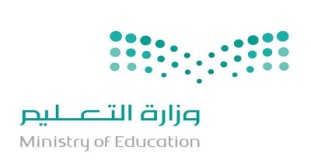 